Lösungsvorschlag –Aufgaben vom  12-Okt-2023ZUSATZAUFGABEN:Rezept für Salzburger Nockerln: Zutaten für 2 Portionen: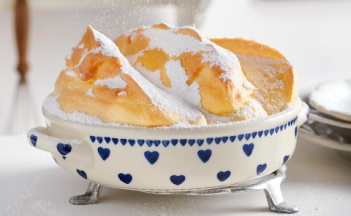 5 Eier3 EL Kristallzucker1 EL Vanillezucker1 EL MehlZubereitung:Die Eier trennen. 3 Eidotter separat in eine kleine Schüssel geben. 2 Eidotter werden nicht mehr gebraucht.Eiklar schaumig rühren. Kristallzucker und Vanillezucker dazugeben und sehr steif schlagen.3 Eidotter und Mehl nur kurz dazu mischen, da sonst der Eischnee wieder zusammenfällt.Masse glatt streichen, Nockerl mit Teigkarte formen und in mit Öl bestrichene und mit Zucker bestreute Form legen und bei 180 °C im vorgeheizten Backrohr ca. 20 Minuten goldbraun backen.Danach die Salzburger Nockerl mit Staubzucker bestreuen und schnell (noch heiß) servieren.Rupertikirtag:Findet vom 20. – 24. September statt
Ältestes Restaurant in Salzburg:St. Peter; 802 gegründet
Almabkehr:
Die Almabkehr oder besser Almkanal-Abkehr ist die jährliche Trockenlegung des Almkanals zum Zweck der Wartung zwischen Grödig und der Stadt Salzburg. Findet üblicherweise im September vor Ruperti statt. Der Wasserzufluss aus der Königsseeache wird abgesperrt. Nach dem Abfischen und dem Abrinnen des Wassers wird das Bachbett vom Geschiebe aus Sand und Schotter geräumt sowie Ausbesserungen und Reparaturen durchgeführt.In dieser Zeit werden auch Stollenführungen durch den Mönchsberg angeboten.B E Z I R K E   IN   S A L Z B U R GB E Z I R K E   IN   S A L Z B U R GB E Z I R K E   IN   S A L Z B U R GB E Z I R K E   IN   S A L Z B U R GB E Z I R K E   IN   S A L Z B U R GB E Z I R K E   IN   S A L Z B U R GBezirkGauGröße in km²EinwohnerKFZ-K.SehenswürdigkeitenSalzburg-StadtLandeshauptstadt65,65 km²156.619SGeburtshaus von Mozart
Festung HohensalzburgHalleinTennengau668,35 km²61.660HAKeltenmuseum Hallein
Salzwelten Bad DürrnbergSalzburg-UmgebungFlachgau1.004,47 km²157.440SLWolfgangsee
Stille-Nacht-Kapelle OberndorfSt. Johann im PongauPongau1.755,37 km²82.565JOEisriesenwelt Werfen
LiechtensteinklammTamswegLungau1.019,65 km²20.437TABurg Finstergrün
Silberbergwerk RamingsteinZell am SeePinzgau2.641,07 km²89.625ZEKrimmler Wasserfälle
Nationalparkzentrum Hohe Tauern